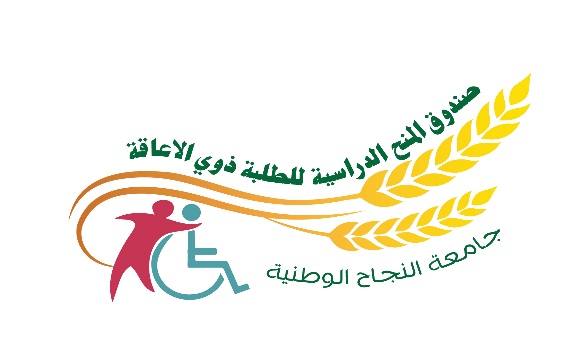 -  الاسم الرباعي: - الكلية: الطب وعلوم الصحة                                - الرقم الجامعي:- التخصص:                                                   - المعدل التراكمي:- نوع الاعاقة:- اعاقة الوالد ونوعها اذا كان الوالد هو من ذوي الاعاقة.- مكان السكن :                                                 - بالقرب من : - وسيلة اتصال: هاتف ارضي او جوال وبريد اليكتروني للطالب:--  -- عدد افراد الاسرة-: - طبيعة عمل مصدر الدخل: - الدخل الشهري: - عدد الاخوة: - في المدارس:- - 1- في الجامعة ( اسم ورقم وجامعة كل منهم)- - - - هل تحصل على منحة من اي جهه اخرى: نعم           .          - قيمتها: